NAME	………………………………..……	DATE ………………………………..………INDEX NO. 	…………….……….……..…..…	 CANDIDATE’S SIGNATURE ………..…………..565/1BUSINESS STUDIES PAPER 1OCTOBER / NOVEMBER 2013TIME: 2 HOURS KATHIANI SUB - COUNTYFORM FOUR ENTRANCE EXAMINATIONKenya Certificate of Secondary Education565/1BUSINESS STUDIES PAPER 1 TIME: 2 HOURS INSTRUCTIONS TO CANDIDATESAnswer all the questions in spaces provided. FOR EXAMINERS USE ONLY                                                                                 TOTAL MARKSThis paper consists of 6 printed pages.Candidates should check to ensure that all pages are printed as indicated and no questions are missing1.	State four factors that constitute the internal environment of a business.			(4marks)	(a)	..................................................................................................................................................................	(b)	..................................................................................................................................................................	(c)	..................................................................................................................................................................	(c)	..................................................................................................................................................................2.	Outline two differences between a bonded warehouse and a private warehouse.		(4marks)(a)	.................................................................................................................................................................	…………………………………………………………………………………………………………	(b)	…………………………………………………………………………………………………………	………………………………………………………………………………………………………..3.	Outline four after-sale services that a trader can offer to his customers.				(4marks)	(a)	..................................................................................................................................................................	(b)	..................................................................................................................................................................	(c)	..................................................................................................................................................................(c) ...................................................................................................................................................................4.	State the three types of economic resources, giving an example in each case.			(4marks)                                         		5.	State four characteristics of land as a factor of production.					(4marks)	(a)	..................................................................................................................................................................	(b)	..................................................................................................................................................................	(c)	..................................................................................................................................................................	(c)	..................................................................................................................................................................6.	The following diagram shows a shift in supply curves from S0 to S1. State four factors that would have caused the shift.											(4marks)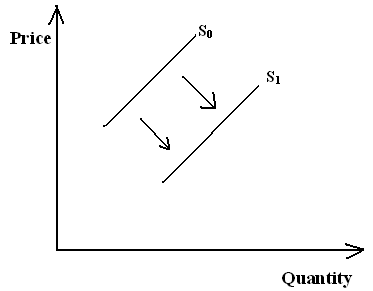 	(a)	..................................................................................................................................................................	(b)	..................................................................................................................................................................	(c)	..................................................................................................................................................................	(c)	..................................................................................................................................................................7.	State four positive effects of globalization on business today.					(4marks)	(a)	..................................................................................................................................................................	(b)	..................................................................................................................................................................	(c)	..................................................................................................................................................................	(c)	..................................................................................................................................................................8.	Outline four conditions which must be met in order for an insurance contract to be valid.	(4marks)	(a)	..................................................................................................................................................................	(b)	..................................................................................................................................................................	(c)	..................................................................................................................................................................	(c)	..................................................................................................................................................................9.	Outline four limitation of the circular flow of income.						(4marks)	(a)	..................................................................................................................................................................	(b)	..................................................................................................................................................................	(c)	..................................................................................................................................................................	(c)	..................................................................................................................................................................10.	Outline four ways in which consumers benefit when producers compete in product promotion.(4marks)	(a)	..................................................................................................................................................................	(b)	..................................................................................................................................................................	(c)	..................................................................................................................................................................	(c)	..................................................................................................................................................................11.	State the unit of carriage for each of the following modes of transport. 				(4marks)		Mode of transport						Unit of carriage	(a)	Portage						.........................................................	(b)	Sea							.........................................................	(c)	Road							.........................................................	(d)	Air							.........................................................12.	Outline four characteristics of human wants.							(4marks)	(a)	..................................................................................................................................................................	(b)	..................................................................................................................................................................	(c)	..................................................................................................................................................................	(c)	..................................................................................................................................................................13.	State four ways through which the government may create an enabling environment for business in the country.												(4marks)	(a)	..................................................................................................................................................................	(b)	..................................................................................................................................................................	(c)	..................................................................................................................................................................	(c)	..................................................................................................................................................................14.	State four reasons why modern government offices have adopted the open plan office layout as opposed to the enclosed plan layout.									(4marks)	(a)	..................................................................................................................................................................	(b)	..................................................................................................................................................................	(c)	..................................................................................................................................................................	(c)	..................................................................................................................................................................15.	Give four circumstances under which a business would sell through CWO (cash with order) basis.(4marks)	(a)	..................................................................................................................................................................	(b)	..................................................................................................................................................................	(c)	..................................................................................................................................................................	(c)	..................................................................................................................................................................16.	Outline four negative effects of HIV on business activities.					(4marks)	(a)	..................................................................................................................................................................	(b)	..................................................................................................................................................................	(c)	..................................................................................................................................................................	(c)	..................................................................................................................................................................17.	State four reasons why a government would regulate business.					(4marks)	(a)	..................................................................................................................................................................	(b)	..................................................................................................................................................................	(c)	..................................................................................................................................................................	(c)	..................................................................................................................................................................18.	Outline four circumstances under which John a trader would have to transport his wares by air.(4marks)	(a)	..................................................................................................................................................................	(b)	..................................................................................................................................................................	(c)	..................................................................................................................................................................	(c)	..................................................................................................................................................................19.	State four limitations of using mobile phones as a means of communication.			(4marks)	(a)	..................................................................................................................................................................	(b)	..................................................................................................................................................................	(c)	..................................................................................................................................................................	(c)	..................................................................................................................................................................20.	Outline four circumstances under which an insurance may fail	to indemnify the insured.	(4marks)	(a)	..................................................................................................................................................................	(b)	..................................................................................................................................................................	(c)	..................................................................................................................................................................	(c)	..................................................................................................................................................................21.	Other than price mechanism, state four other methods of determining the price of a commodity.(4marks)	(a)	..................................................................................................................................................................	(b)	..................................................................................................................................................................	(c)	..................................................................................................................................................................	(c)	..................................................................................................................................................................22.	State four assumptions governing the existence of perfect competition market. 		(4marks)	(a)	..................................................................................................................................................................	(b)	..................................................................................................................................................................	(c)	..................................................................................................................................................................	(c)	..................................................................................................................................................................23.	Outline four circumstances under which a producer would opt to sell his goods directly to the consumer.														(4marks)	(a)	..................................................................................................................................................................	(b)	..................................................................................................................................................................	(c)	..................................................................................................................................................................	(c)	..................................................................................................................................................................24.	State four uses of national income statistics.							(4marks)	(a)	..................................................................................................................................................................	(b)	..................................................................................................................................................................	(c)	..................................................................................................................................................................	(c)	..................................................................................................................................................................25.	State four positive implications of a high population to an economy.				(4marks)	(a)	..................................................................................................................................................................	(b)	..................................................................................................................................................................	(c)	..................................................................................................................................................................	(c)	..................................................................................................................................................................QUESTIONS 123456789MARKS 10111213141516171819202122232425Economic resourceExample